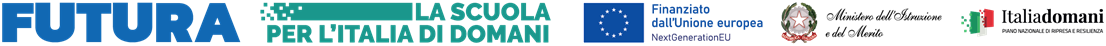 Allegato 2SCHEDA DI AUTOVALUTAZIONE PER LA SELEZIONE DI COORDINATORE/COMPONENTE DEL GRUPPO DI LAVOROPiano Nazionale di Ripresa e Resilienza – Missione 4: Istruzione e ricerca – Investimento 3.1. “Nuove competenze e nuovi linguaggi” - Competenze STEM e multilinguistiche nelle scuole statali (D.M. 65/2023) – Titolo Progetto “LEARNING BY STEM”.CNP: M4C1I3.1-2023-1143-P-28681CUP: C14D23001140006 (Autocertificazione ai sensi degli artt. 46 e 47 del D.P.R. n. 445/2000)COGNOME E NOME   ____________________________________________________________* I titoli dichiarati devono essere rinvenibili nel curriculum vitae allegato all’istanzaLuogo e data, __________________________________                                                       FIRMA	                                                                  _____________________________________TITOLI PUNTEGGIO(max 20 punti)PUNTEGGIO *a cura del CandidatoPUNTEGGIOa cura della CommissioneDiploma di scuola secondaria superiore5 puntiLaurea triennale (indicare solo se non si possiede la laurea Specialistica o se relativo ad un corso di studi ulteriore)10 puntiLaurea specialistica, magistrale o vecchio ordinamento15 puntiESPERIENZE LAVORATIVEPUNTEGGIO(max 50 punti)PUNTEGGIO *a cura del CandidatoPUNTEGGIOa cura della CommissionePregresse esperienze professionali in qualità di ESPERTO, TUTOR, PROGETTISTA, SUPPORTO TECNICO GPU, COMPONENTE TEAM in progetti PON, POR, PNRR(Punti 5 per ogni esperienza max 25 punti)25 puntiPregresse esperienze nei progetti di ampliamento dell’offerta formativa relativi alle STEM o alle lingue straniere in qualità di docente referente   (Punti 5 per ogni esperienza max 25 punti)25 puntiCERTIFICAZIONI INFORMATICHEPUNTEGGIO(max 5 punti)PUNTEGGIO *a cura del CandidatoPUNTEGGIOa cura della CommissioneCertificazioni informatiche
ECDL – EUCIP- EIPASS-PEKIT – IC35 puntiTOTALE PUNTEGGIOMASSIMO
75 punti